IEEE P802.24Smart Grid TAGMinutes WG 24 session May 2016May 2016 Kona Hawaii USA.PM2 Monday 16 May 2016 OpeningMeeting called to order at 1603 local time by TAG Chair Tim Godfrey.Chair, vice chair and recording secretary present.Note: IoT Task Group not meeting this week. Tim presents IEEEE slide on meeting conduct and IEEE policies.  Tim presents the opening report doc # 24-16-14-00 and reviews agenda. Tim presents agenda doc proposed agenda.   Revised agenda contained in 24-16-14-01.   Following neither discussion nor objection, agenda approved by unanimous consent. Approval of March meeting minutes (24-16-10-00): Following neither discussion nor objection approved by unanimous consent.802.15 ULI ReportReport on 802.15 ULI (TG12) (Ben Rolfe):   The project authorization request (PAR) has been approved, this week is the first task group meetings. It is too early in the process to evaluate potential applications. Possibly a future topic for 802.24 will be to evaluate how ULI will enable easier integration of multiple 802 technologies in application verticals.Cellular Comparison White Paper DiscussionCellular comparison white paper outline: Discussion results in an outline captured in doc 25-16-0015-01.   Group to review outline slide and continue discussion tomorrow. Recessed Recessed at 16:50 Local Time.PM2 Tuesday 17 May 2016 802.24 Called to order at 16:03 local time by chair.Liaison reportsP2030.5 report by Bob Heile (Verbal):  Group has decided to focus on issues related to California PUC “Rule #21”; there are similar initiatives underway also in Hawaii and Korea.  Plan is to have a ballot ready draft by September.   Outside IEEE there is work ongoing to create a conformance certification program. P2413 liaison report, Ludwig (Verbal): Working on several areas: Liaison with IEC, to adopt and align use cases; cooperating with GEC WG 10 on IoT framework; Drafting underway. Cellular Comparison White Paper DiscussionContinue work on Cellular comparison white paper concept and outline:  Tim captures work in 24-16-0015-02.Sub 1-GHz White PaperWork on smart grid white paper, document 24-15-0029-06:  After a brief search, we found not-missing sub-GHz band graphic.  Remaining actions:1.	Sub—1GHz applications section clean-up – Ben Rolfe2.	Global Regulatory environment contribution – John NotorStudent Paper ContestStudent paper contest: we have a winner! “History and implementation of the IEEE 802 security architecture”, Meareg Abreha. Should we repeat the contest? Consensus is that it is a good idea, with application of lessons learned to get greater response.Actions:1.	Get hotel reservations through Dawn/Face to face2.	Seek additional funding for travel through IEEE Education Committee (Tim)3.	Get EC approval for for 4 nights Hotel (Sun-Wed) (Time)4.	EC approval of few waiver (Tim)5.	Finalize paper presentation day and time (Tim)RecessTAG is recessed at 16:59 local time.PM2 Wednesday 18 May 2016  Called to order at 16:00 local time.Sub 1-GHz White PaperSub-1GHz white paper:  Ben completed action item (1) from Tuesday, posted edits in 24-15-0029-07; Tim presents changes.  Additional edits captured in r8.Cellular comparisons white paper outline review:  No discussion.  Tim asks that discussion continue via the email reflector. IEEE SA ezine – Glen Parsons’ email is shared with the group.  Thought is that the topic of the special issue is aligned with the purpose of 802.24.  Initial suggestion of a contribution on “Impact of Gigabit wireless data networks on the Siberian Flying Squirrel” is rejected without discussion.  Agreed to continue discussion of valid topics on the reflector. AdjournmentTAG is adjourned at 16:16 Local Time. 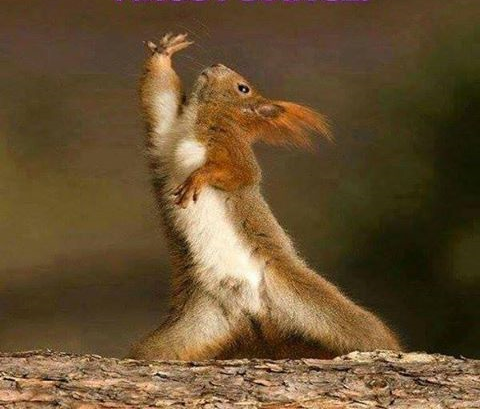 ProjectIEEE P802.24 Smart Grid Technical Advisory GroupIEEE P802.24 Smart Grid Technical Advisory GroupTitleDate Submitted26 May 201626 May 2016Source[]
[BCA]
[PO Box 798 Los Gatos CA 95031]Voice:	[+1-408-395-7207]
Fax:	[ Deprecated ]
E-mail:	ben.rolfe @ ieee.org]Re:TAG Meeting, May 2016 Kona Hawaii USA (da Big  Island). TAG Meeting, May 2016 Kona Hawaii USA (da Big  Island). AbstractMeeting minutes for 802.24 TAG and TGs at the May, 2016 802 Wireless Interim.	Meeting minutes for 802.24 TAG and TGs at the May, 2016 802 Wireless Interim.	PurposeDocument meeting activity and action items.Document meeting activity and action items.NoticeThis document has been prepared to assist the IEEE P802.24.  It is offered as a basis for discussion and is not binding on the contributing individual(s) or organization(s). The material in this document is subject to change in form and content after further study. The contributor(s) reserve(s) the right to add, amend or withdraw material contained herein.This document has been prepared to assist the IEEE P802.24.  It is offered as a basis for discussion and is not binding on the contributing individual(s) or organization(s). The material in this document is subject to change in form and content after further study. The contributor(s) reserve(s) the right to add, amend or withdraw material contained herein.ReleaseThe contributor acknowledges and accepts that this contribution becomes the property of IEEE and may be made publicly available by P802.24.The contributor acknowledges and accepts that this contribution becomes the property of IEEE and may be made publicly available by P802.24.802.24 TAG802.24 TAGChair:Tim Godfrey (EPRI)Vice Chair:Benjamin Rolfe (Blind Creek Associates)Recording Secretary:Benjamin Rolfe (Blind Creek Associates)TG1 (SG) Chair:Tim Godfrey TG1 (SG) Vice Chair:Benjamin Rolfe (Blind Creek Associates)TG1 (SG) Recording Secretary:Benjamin Rolfe (Blind Creek Associates)TG2 (IoT) Chair:Chris DiMinico (MC Communications)TG2 (IoT) Vice Chair:Mike Bennett (3MG Consulting)TG2 (IoT) Recording Secretary:Andrew Jimenez (Anixter Inc.)